

Paar 1                     

Paar 1                     

Paar 1                     RondeTafelLijnTegenSpellen123456

Paar 2

Paar 2

Paar 2RondeTafelLijnTegenSpellen123456

Paar 3    

Paar 3    

Paar 3    RondeTafelLijnTegenSpellen123456

Paar 4

Paar 4

Paar 4RondeTafelLijnTegenSpellen123456

Paar 5                 

Paar 5                 

Paar 5                 RondeTafelLijnTegenSpellen123456

Paar 6              

Paar 6              

Paar 6              RondeTafelLijnTegenSpellen123456

Paar 7

Paar 7

Paar 7RondeTafelLijnTegenSpellen123456

Paar 8            

Paar 8            

Paar 8            RondeTafelLijnTegenSpellen123456


Paar 9


Paar 9


Paar 9RondeTafelLijnTegenSpellen123456

Paar 10

Paar 10

Paar 10RondeTafelLijnTegenSpellen123456

Paar 11

Paar 11

Paar 11RondeTafelLijnTegenSpellen123456

Paar 12

Paar 12

Paar 12RondeTafelLijnTegenSpellen123456

Paar 13                 

Paar 13                 

Paar 13                 RondeTafelLijnTegenSpellen123456


Paar 14


Paar 14


Paar 14RondeTafelLijnTegenSpellen123456

Paar 15    

Paar 15    

Paar 15    RondeTafelLijnTegenSpellen123456

Paar 16

Paar 16

Paar 16RondeTafelLijnTegenSpellen123456

Paar 17                 

Paar 17                 

Paar 17                 RondeTafelLijnTegenSpellen123456

Paar 18              

Paar 18              

Paar 18              RondeTafelLijnTegenSpellen123456

Paar 19

Paar 19

Paar 19RondeTafelLijnTegenSpellen123456

Paar 20           

Paar 20           

Paar 20           RondeTafelLijnTegenSpellen123456

Paar 21

Paar 21

Paar 21RondeTafelLijnTegenSpellen123456

Paar 22

Paar 22

Paar 22RondeTafelLijnTegenSpellen123456

Paar 23

Paar 23

Paar 23RondeTafelLijnTegenSpellen123456

Paar 24

Paar 24

Paar 24RondeTafelLijnTegenSpellen123456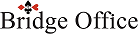 